IIIIIIIIIIIIIIIIIIII	                  IIIIIIIIIIIIIIIIIIIIIIIIIIIIIIIIIIIIIIIIIIIIIIIIIIIIIIIIIIIIIIIIIIIIIIIIIIIIIIIIIIIIIIIIIIIIIIIIIIIIIIIIIIIIIIIIIIIIIIIIIIIIIIIIIIIIIIIIIIIIIIIIIIIIIIIIIIIIIIIIIIIIIIIIIIIIIIIIIIIIIIIIIIIIIIIIIIIIIIIIIIIIIIIIIIIIII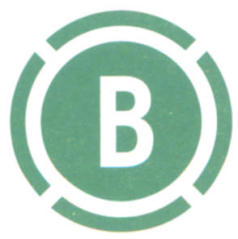 			     VORLAGE BEGEHUNGSPROTOKOLL FÜR BOHRBRUNNEN………….		…………………………………………………………………………………………………………………Datum der Begehung: ………………………………………………………………………………………………………………………………Name(n) der begehenden Person(en): …………………………………………………………………………………………………………...Wetterbedingungen während der Begehung: …………………………………………………………………...……………………………….Wurde eine Wasserprobe bei der Begehung entnommen (Ja/Nein)? ………………………………………………………………………...Alle Fragen in diesem Begehungsprotokoll sind so formuliert, dass jede mit „ja" beantwortete Frage eine mögliche Gefährdung für das Wasser aus Ihrem Brunnendarstellt. So können Sie schnell erkennen, wo weiterer Handlungsbedarf besteht.Weitere Erläuterungen und Beobachtungen bitte auf der Rückseite dieses Protokolls notieren.……………………………………………………………………………………………………………………………………………………………………………………………………………………………………………………………………………………………………………………………………………………………..…………………………………………………………………………………………………………Unterschrift Betreiber/inBEOBACHTUNGBEOBACHTUNGANTWORT
Ja/NeinBEHOBEN
DatumBRUNNENUMGEBUNGBRUNNENUMGEBUNGBRUNNENUMGEBUNGBRUNNENUMGEBUNGWerden Tiere in der direkten Brunnenumgebung oder Nachbarschaft gehalten?Gibt es in der direkten Brunnenumgebung oder Nachbarschaft acker- oder gartenbauliche Aktivitäten mit Einsatz von Gülle, Dünger oder Pflanzenschutz- oder Schädlingsbekämpfungsmitteln?Gibt es in der direkten Brunnenumgebung oder Nachbarschaft Anlagen derdezentralen Abwasserentsorgung, Sammelgruben oder Jauchegruben?Werden in der direkten Brunnenumgebung oder Nachbarschaft wassergefährdende Stoffe eingesetzt oder gelagert?Gibt es in der direkten Brunnenumgebung oder Nachbarschaft weitere, dasGrundwasser potentiell gefährdende Aktivitäten?Ist der Zaun um die Brunnenanlage beschädigt oder ist er nicht vorhanden?Befinden sich Bäume oder Sträucher in der direkten Brunnenumgebung?Kann in der direkten Umgebung des Brunnens abfließendes Regen- oderSchmelzwasser dem Brunnen zufließen?Ist der Boden in der direkten Umgebung des Brunnens unversiegelt oder ist dieVersiegelung beschädigt?BRUNNENANLAGEBRUNNENANLAGEBRUNNENANLAGEBRUNNENANLAGEFehlt ein Vorschacht zum Schutz des Brunnenkopfes?Ist der Vorschacht unzureichend über das Gelände hoch geführt?Sind der Vorschacht oder der Einstiegsdeckel beschädigt oder undicht?Ist die Absperrung der Brunnenanlage beschädigt oder ist sie nicht vorhanden?Fehlt ein Insektenschutzgitter an der Be- und Entlüftung oder gibt es Anzeichen für die Anwesenheit von Tieren im Vorschacht?Sind im Vorschacht Eisenteile verrostet oder Holzteile vorhanden?Ist das Gefälle der Entnahmeleitung zum Brunnen hin?Sind Risse, beschädigte Fugen oder Verfärbungen im Vorschacht erkennbar?Gibt es Anzeichen für Brunnenalterung?